赫山区重拳出击促环保问题整改赫山环保分局2018年4月11日4月11日，赫山区人民政府组织环保、公安、检察、城管、街道等部门对资江二级饮用水源保护区内志源贮运煤码头进行强制拆除，政府办副主任杨波现场指导督促拆除工作。拆除现场，施工队在大型汽吊的配合下对码头机械设备进行切割，一座座塔吊被拆卸倒地。杨波主任表示，赫山区委政府严格按照中央环境保护督察组立行立改要求和省市两级政府整改督察问题的安排部署，高度重视环保督察问题整改，按时完成饮用水源保护区内违规项目拆除工作，切实提高环境质量，让人民群众在生态环境方面享有更多的获得感和幸福感，要通过此次开展的强拆行动，让赫山区人民群众看到区委政府维护生态环境的决心和力度。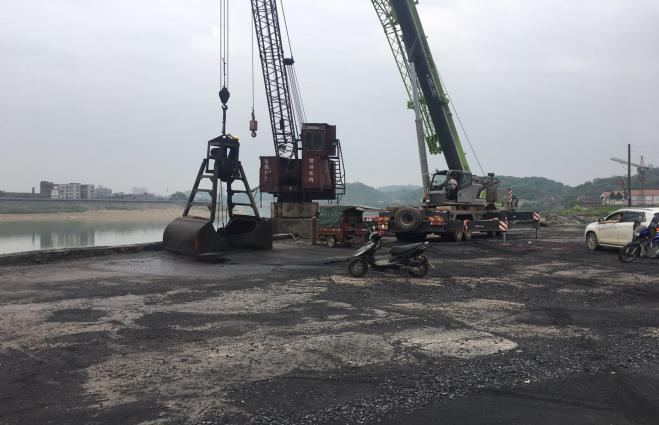 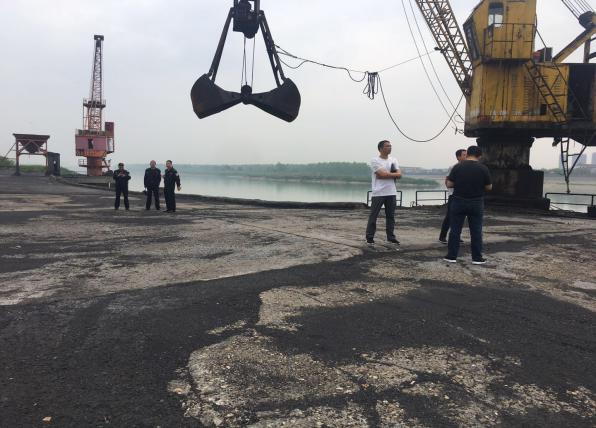 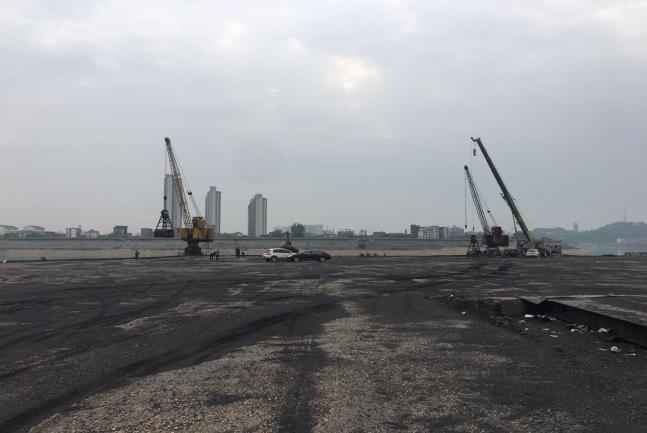 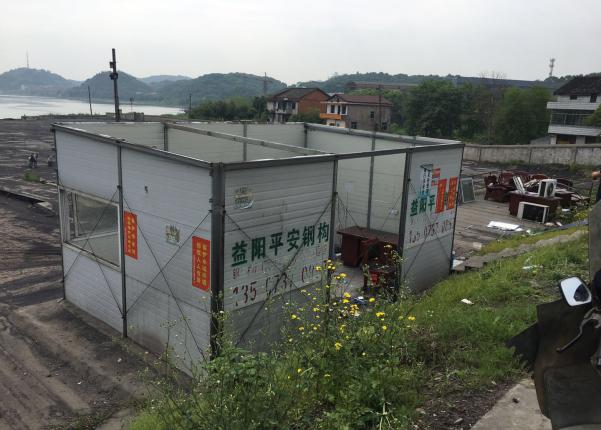 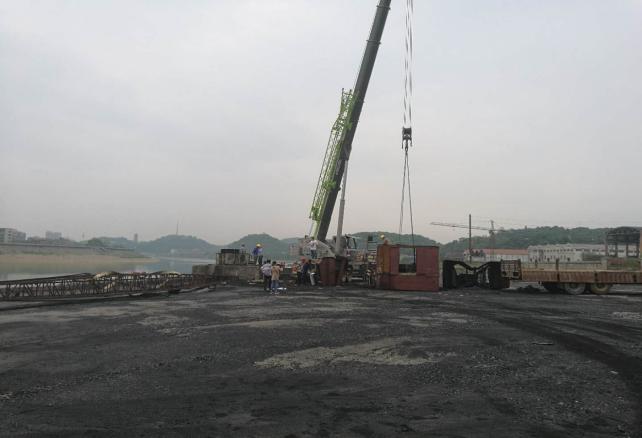 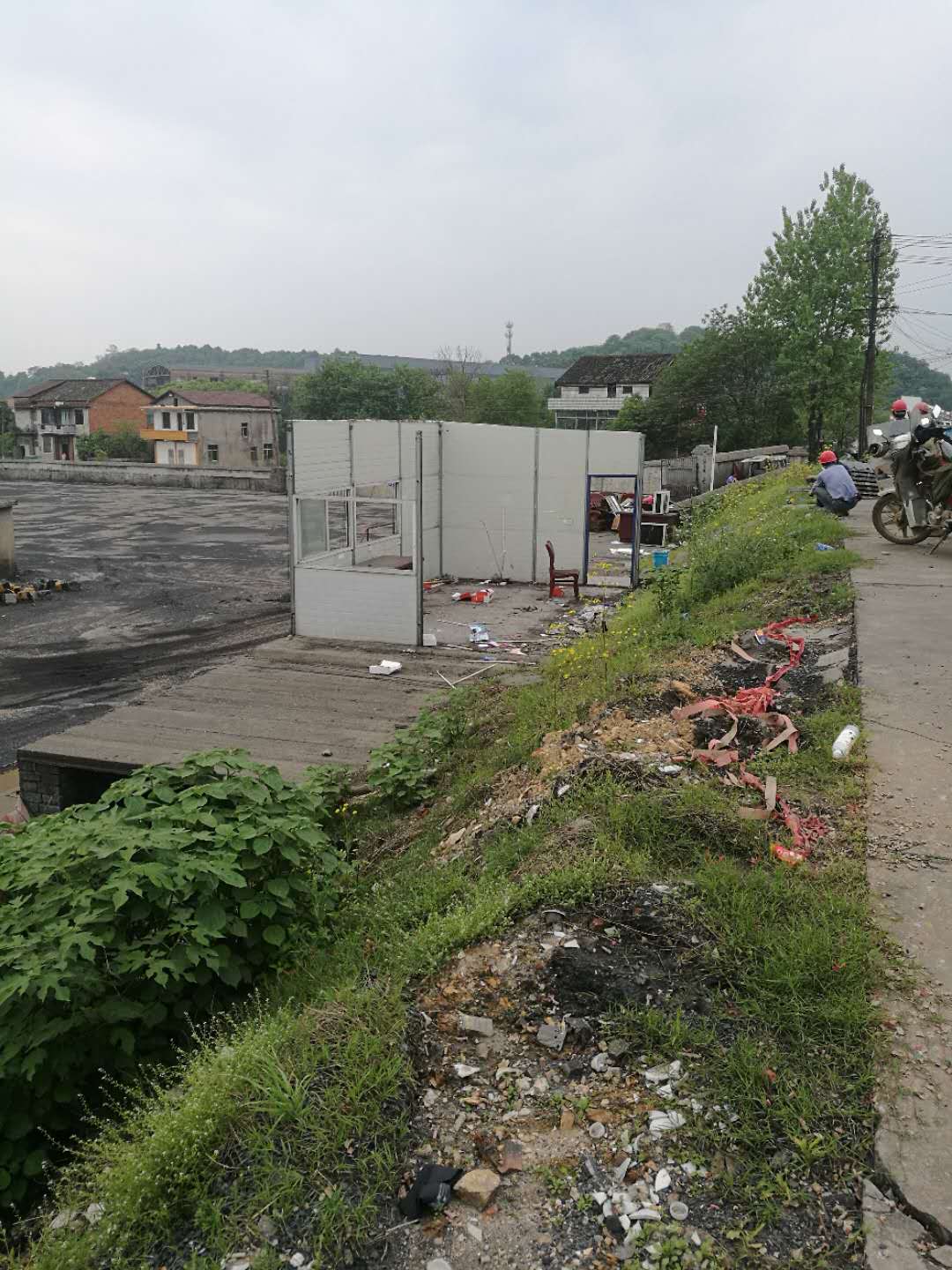 